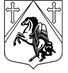 КРАСНОБОРСКОЕ ГОРОДСКОЕ ПОСЕЛЕНИЕТОСНЕНСКОГО РАЙОНА ЛЕНИНГРАДСКОЙ ОБЛАСТИАДМИНИСТРАЦИЯПОСТАНОВЛЕНИЕ01.09.2020 № 316Об утверждении реестра муниципального имущества Красноборского городского поселения Тосненского района Ленинградской области	В соответствии с  Федеральным законом от 06.10.2003 № 131-ФЗ «Об общих принципах организации местного самоуправления в Российской Федерации», Приказом Министерства экономического развития Российской Федерации от 30.08.2011 № 424 «Об утверждении Порядка ведения органами местного самоуправления реестров муниципального имущества», Уставом Красноборского городского поселения Тосненского района Ленинградской областиПОСТАНОВЛЯЮ:1. Утвердить реестр муниципального имущества Красноборского городского поселения Тосненского района Ленинградской области по состоянию на 01.08.2020 года, (согласно Приложения):1) Раздел 1. Сведения о муниципальном недвижимом имуществе Красноборского городского поселения Тосненского района Ленинградской области;2) Раздел 2. Сведения о муниципальном движимом имуществе (автотранспортные средства) и ином имуществе, не относящемся к недвижимым и движимым вещам Красноборского городского поселения Тосненского района Ленинградской области;3) Раздел 3. Сведения о муниципальных учреждениях Красноборского городского поселения Тосненского района Ленинградской области.2. Постановление администрации Красноборского городского поселения Тосненского района Ленинградской области от 17.01.2017 № 4 «Об утверждении реестра муниципального имущества Красноборского городского поселения Тосненского района Ленинградской области» признать утратившим силу.3. Настоящее постановление вступает в силу с момента подписания.4. Контроль за исполнением настоящего постановления оставляю за собой.	Глава администрации	Н.И. АксеновРаздел 2. Сведения о муниципальном движимом и ином имуществе Красноборского городского поселения Тосненского района Ленинградской области, не относящемся к недвижимым и движимым вещамна 01.08.2020Транспортные средстваИное имущество, не относящееся к недвижимым и движимым вещамРаздел 3. Сведения о муниципальных учреждениях Красноборского городского поселения Тосненского района Ленинградской областина 01.08.2020Муниципальные  учрежденияРаздел 1. Сведения о муниципальном недвижимом имуществе
на 01.08.2020Недвижимое имуществоРаздел 1. Сведения о муниципальном недвижимом имуществе
на 01.08.2020Недвижимое имуществоРаздел 1. Сведения о муниципальном недвижимом имуществе
на 01.08.2020Недвижимое имуществоРаздел 1. Сведения о муниципальном недвижимом имуществе
на 01.08.2020Недвижимое имуществоРаздел 1. Сведения о муниципальном недвижимом имуществе
на 01.08.2020Недвижимое имуществоРаздел 1. Сведения о муниципальном недвижимом имуществе
на 01.08.2020Недвижимое имуществоРаздел 1. Сведения о муниципальном недвижимом имуществе
на 01.08.2020Недвижимое имуществоРаздел 1. Сведения о муниципальном недвижимом имуществе
на 01.08.2020Недвижимое имуществоРаздел 1. Сведения о муниципальном недвижимом имуществе
на 01.08.2020Недвижимое имуществоРаздел 1. Сведения о муниципальном недвижимом имуществе
на 01.08.2020Недвижимое имуществоРаздел 1. Сведения о муниципальном недвижимом имуществе
на 01.08.2020Недвижимое имуществоРаздел 1. Сведения о муниципальном недвижимом имуществе
на 01.08.2020Недвижимое имуществоРаздел 1. Сведения о муниципальном недвижимом имуществе
на 01.08.2020Недвижимое имущество№ п/пНаименованиеАдрес (местоположение)Кадастровый номерПлощадь, кв.м.ПротяженностьБалансовая стоимость, руб.Начисленная амортизация (износ), руб.Кадастровая стоимость, руб.Дата возникновения/прекращения права муниципальной собственности Документы - основания возникновения/прекращения права муниципальной собственностиНаименование правообладателяСведения об установленных ограничениях (обременениях) 1Антенное хозяйствоЛенинградская обл., Тосненский район, г.п.Красный Борданные отсутствуютданные отсутствуютданные отсутствуют19500,0019500,00данные отсутствуют14.08.2006/_____областной закон №93-оз/_____Администрация муниципального образования Красноборское городское поселение Тосненского района Ленинградской области2Братское захоронение советских воинов, погибших в 1941-44 гг.Местоположение в соответствии с Решением Леноблисполкома №189 от 16.05.1988 года: р.п. Красный Бор., в 19км к северо-западу от г. Тосно, близ ж.д.ст. Поповка, на линии Ленинград-Москва. На ул. К. Маркса, близ д. №70данные отсутствуют875данные отсутствуют38 016,0038 016,00данные отсутствуют14.08.2006/_____областной закон №93-оз/_____Администрация муниципального образования Красноборское городское поселение Тосненского района Ленинградской области3Братское захоронение советских воинов, погибших в 1919 г. Здесь же захоронен видный латышский писатель Кадытис-Грозный А.А.Местоположение в соответствии с Решением Леноблисполкома №189 от 16.05.1988 года: р.п. Красный Бор., в 19 км к северо-западу от г. Тосно, близ ж.д.ст. Поповка, на линии Ленинград-Москва В 300 м. к северу от ж.д.ст. Поповка данные отсутствуют440данные отсутствуют6542,006542,00данные отсутствуют14.08.2006/_________областной закон №93-оз/_____Администрация муниципального образования Красноборское городское поселение Тосненского района Ленинградской области4Братское захоронение советских воинов, погибших в 1941-44 гг.Местоположение в соответствии с Решением Леноблисполкома №189 от 16.05.1988 года: р.п. Красный Бор., в 19км к северо-западу от г. Тосно, близ ж.д.ст. Поповка, на линии Ленинград-Москва северная окраина поселка, у Красноборской улицыданные отсутствуют1386данные отсутствуют266 861,00266 861,00данные отсутствуют14.08.2006/_________областной закон №93-оз/_____Администрация муниципального образования Красноборское городское поселение Тосненского района Ленинградской области5Вагон-бытовкаЛенинградская обл., Тосненский район, г.п.Красный Бор ул.Комсомольская д. 25-аданные отсутствуютданные отсутствуютданные отсутствуют800,00800,00данные отсутствуют14.08.2006/_____областной закон №93-оз/_____Администрация муниципального образования Красноборское городское поселение Тосненского района Ленинградской области6Водоем № 1 (пожарный)Ленинградская обл., Тосненский район, г.п.Красный Борданные отсутствуютданные отсутствуютданные отсутствуют14000,003100,00данные отсутствуют14.08.2006/_____областной закон №93-оз/_____Администрация муниципального образования Красноборское городское поселение Тосненского района Ленинградской области7Водоем №2 (пожарный)Ленинградская обл., Тосненский район, г.п.Красный Борданные отсутствуютданные отсутствуютданные отсутствуют14000,007900,00данные отсутствуют14.08.2006/_____областной закон №93-оз/_____Администрация муниципального образования Красноборское городское поселение Тосненского района Ленинградской области8Водоем №3 (пожарный)Ленинградская обл., Тосненский район, г.п.Красный Борданные отсутствуютданные отсутствуютданные отсутствуют14000,007900,00данные отсутствуют14.08.2006/_____областной закон №93-оз/_____Администрация муниципального образования Красноборское городское поселение Тосненского района Ленинградской области9Газовая установкаЛенинградская обл., Тосненский район, г.п.Красный Бор ул. Марата д.11данные отсутствуют306200,004200,00данные отсутствуют14.08.2006/_____областной закон №93-оз/_____Администрация муниципального образования Красноборское городское поселение Тосненского района Ленинградской области10Газовая установкаЛенинградская обл., Тосненский район, г.п.Красный Бор ул.Культуры д.49данные отсутствуют3012400,008400,00данные отсутствуют14.08.2006/_____областной закон №93-оз/_____Администрация муниципального образования Красноборское городское поселение Тосненского района Ленинградской области11КладбищеЛенинградская обл., Тосненский район, Красноборское городское поселение, г.п. Красный Бор, территория кладбища №147:26:00220001:98652370данные отсутствуют0,000,00данные отсутствуют14.08.2006- регистрация права 04.08.2020/____областной закон №93-оз Администрация муниципального образования Красноборское городское поселение Тосненского района Ленинградской области12КладбищеЛенинградская обл., Тосненский район, Красноборское городское поселение, г.п. Красный Бор, территория кладбища № 247:26:0136001:37365000данные отсутствуют0,000,00данные отсутствуют14.08.2006/_____областной закон №93-оз/_____Администрация муниципального образования Красноборское городское поселение Тосненского района Ленинградской области13Пешеходные дорожки (из плит)Ленинградская обл., Тосненский район, г.п.Красный Борданные отсутствуют5,727800,0027800,00данные отсутствуют14.08.2006/_____областной закон №93-оз/_____Администрация муниципального образования Красноборское городское поселение Тосненского района Ленинградской области14Площадки, тротуары, проездыЛенинградская обл., Тосненский район, г.п.Красный Борданные отсутствуют23,4338200,0011300,00данные отсутствуют14.08.2006/_____областной закон №93-оз/_____Администрация муниципального образования Красноборское городское поселение Тосненского района Ленинградской области15ЭлектрооборудованиеЛенинградская обл., Тосненский район, г.п.Красный Борданные отсутствуютданные отсутствуютданные отсутствуют32300,0013100,00данные отсутствуют14.08.2006/_____областной закон №93-оз/_____Администрация муниципального образования Красноборское городское поселение Тосненского района Ленинградской области16Элементы благоустройстваЛенинградская обл., Тосненский район, г.п.Красный Борданные отсутствуют503045000,0010400,00данные отсутствуют14.08.2006/_____областной закон №93-оз/_____Администрация муниципального образования Красноборское городское поселение Тосненского района Ленинградской области17Элементы благоустройстваЛенинградская обл., Тосненский район, г.п.Красный Борданные отсутствуют50000930700,00265700,00данные отсутствуют14.08.2006/_____областной закон №93-оз/_____Администрация муниципального образования Красноборское городское поселение Тосненского района Ленинградской областиИТОГО:ИТОГО:ИТОГО:ИТОГО:175190,131 466 319,00691 519,00ЗданиеЗданиеЗданиеЗданиеЗданиеЗданиеЗданиеЗданиеЗданиеЗданиеЗданиеЗданиеЗдание№ п/пНаименованиеАдрес (местоположение)Кадастровый номерПлощадь, кв.м.ПротяженностьБалансовая стоимость, руб.Начисленная амортизация (износ), руб.Кадастровая стоимость, руб.Дата возникновения/прекращения права муниципальной собственности Документы - основания возникновения/прекращения права муниципальной собственностиНаименование правообладателяСведения об установленных ограничениях (обременениях) 1Административное зданиеЛенинградская обл., Тосненский район, г.п. Красный Бор, ул. Культуры  д. 62а47-78-29/055/2008-174 -  условный номер566,25 770 791,005 770 791,00данные отсутствуют14.08.2006 - регистрация права 04.09.2008/_____областной закон №93-оз/_____Администрация муниципального образования Красноборское городское поселение Тосненского района Ленинградской области2Здание гаражаЛенинградская обл., Тосненский район, г.п.Красный Бор ул.Комсомольская д. 25-аданные отсутствуютданные отсутствуют68 996,0068 996,00данные отсутствуют14.08.2006/_____областной закон №93-оз/_____Администрация муниципального образования Красноборское городское поселение Тосненского района Ленинградской области3Гараж кирпичныйЛенинградская обл., Тосненский район, г.п. Красный Бор, ул. Культуры д.60-аданные отсутствуют18,310 306,0010 306,00данные отсутствуют14.08.2006/_____областной закон №93-оз/_____Администрация муниципального образования Красноборское городское поселение Тосненского района Ленинградской области4Здание котельной  № 1Ленинградская обл., Тосненский район, г.п.Красный Бор, ул. Комсомольская, д.7а47-78-29/094/2007-043 - условный номер245,8611 380,00191 300,00данные отсутствуют14.08.2006 - регистрация права 18.01.2008/_____областной закон №93-оз/_____Администрация муниципального образования Красноборское городское поселение Тосненского района Ленинградской области5Здание котельной  № 2 с оборудованием, сетями, вспомогательными зданиями и сооружениями в том числе,Ленинградская обл., Тосненский район, г.п.Красный Бор, ул. Дубровского, д.1247-29-32/2003-4 - условный номер102,418 168 300,002 777 100,00данные отсутствуют14.08.2006 - дата регистрации 06.03.2008/_____областной закон №93-оз/_____Администрация муниципального образования Красноборское городское поселение Тосненского района Ленинградской областиИТОГО:ИТОГО:ИТОГО:ИТОГО:932,7114 629 773,008 818 493,00ПомещениеПомещениеПомещениеПомещениеПомещениеПомещениеПомещениеПомещениеПомещениеПомещениеПомещениеПомещениеПомещение№ п/пНаименованиеАдрес (местоположение)Кадастровый номерПлощадь, кв.м.ПротяженностьБалансовая стоимость, руб.Начисленная амортизация (износ), руб.Кадастровая стоимость, руб.Дата возникновения/прекращения права муниципальной собственности Документы - основания возникновения/прекращения права муниципальной собственностиНаименование правообладателяСведения об установленных ограничениях (обременениях) 1Бытовое помещениеЛенинградская обл., Тосненский район, г.п.Красный бор, ул.Комсомольская д.7-аданные отсутствуютданные отсутствуют1200,001200,00данные отсутствуют14.08.2006/_____областной закон №93-оз/_____Администрация муниципального образования Красноборское городское поселение Тосненского района Ленинградской области2Встроенное помещениеЛенинградская обл., Тосненский район, г.п.Красный Бор, ул.Комсомольская д. 10, пом. III (библиотека)47-47-29/039/2013-144 – условный номер80,880515,0010225,00данные отсутствуют14.08.2006 – регистрация права 24.05.2013/_____областной закон №93-оз/_____Администрация муниципального образования Красноборское городское поселение Тосненского района Ленинградской области3Встроенное помещениеЛенинградская обл., Тосненский район, г.п.Красный Бор, ул.Комсомольская д. 10, пом. IV (офис мирового судьи)47-47-29/028/2013-196 – условный номер126,080515,0010225,00данные отсутствуют14.08.2006 – регистрация права 13.06.2013/_____областной закон №93-оз/_____Администрация муниципального образования Красноборское городское поселение Тосненского района Ленинградской области4Встроенное помещениеЛенинградская обл., Тосненский район, г.п.Красный Бор, ул.Комсомольская д. 12 (офис МУП ЖКХ Красный Бор)данные отсутствуют118,2138700,0026100,00данные отсутствуют14.08.2006/_____областной закон №93-оз/_____Администрация муниципального образования Красноборское городское поселение Тосненского района Ленинградской области5Квартиры в жилом домеЛенинградская обл., Тосненский район, г.п.Красный Бор, ул.Комсомольская д. 9/2, кв. № 2данные отсутствуютданные отсутствуют7927560375данные отсутствуют14.08.2006/_____областной закон №93-оз/_____Администрация муниципального образования Красноборское городское поселение Тосненского района Ленинградской области6Квартиры в жилом домеЛенинградская обл., Тосненский район, г.п.Красный Бор, ул.Комсомольская д. 18 кв. №№ 5, 19данные отсутствуютданные отсутствуют111835,2999317,65данные отсутствуют14.08.2006/_____областной закон №93-оз/_____Администрация муниципального образования Красноборское городское поселение Тосненского района Ленинградской области7Квартиры в жилом домеЛенинградская обл., Тосненский район, г.п.Красный Бор, ул. Культуры, д.56 кв. №№ 1,3,6,8данные отсутствуютданные отсутствуют1494400167900данные отсутствуют14.08.2006/_____областной закон №93-оз/_____Администрация муниципального образования Красноборское городское поселение Тосненского района Ленинградской области8Квартиры в жилом домеЛенинградская обл., Тосненский район, г.п.Красный Бор, ул.Комсомольская д. 10, кв. №№ 1,2,10,13,17,42, 60,63данные отсутствуютданные отсутствуют452857,14354685,71данные отсутствуют14.08.2006/_____областной закон №93-оз/_____Администрация муниципального образования Красноборское городское поселение Тосненского района Ленинградской области9Квартиры в жилом домеЛенинградская обл., Тосненский район, г.п.Красный Бор, ул.Комсомольская д. 19/2, кв. №№ 9,10,16данные отсутствуютданные отсутствуют134900120750данные отсутствуют14.08.2006/_____областной закон №93-оз/_____Администрация муниципального образования Красноборское городское поселение Тосненского района Ленинградской области10Квартиры в жилом домеЛенинградская обл., Тосненский район, г.п. Красный Бор, ул. Культуры, д.68б кв. №№ 1,4,7,9данные отсутствуютданные отсутствуют460266,66247200данные отсутствуют14.08.2006/_____областной закон №93-оз/_____Администрация муниципального образования Красноборское городское поселение Тосненского района Ленинградской области11Квартиры в жилом домеЛенинградская обл., Тосненский район, г.п.Красный Бор, ул.Комсомольская д. 11, кв. №,5данные отсутствуютданные отсутствуют6342047920данные отсутствуют14.08.2006/_____областной закон №93-оз/_____Администрация муниципального образования Красноборское городское поселение Тосненского района Ленинградской области12Квартиры в жилом домеЛенинградская обл., Тосненский район, г.п.Красный Бор, ул.Комсомольская д. 21/1, кв. №№ 1,16данные отсутствуютданные отсутствуют38815,3835292,31данные отсутствуют14.08.2006/_____областной закон №93-оз/_____Администрация муниципального образования Красноборское городское поселение Тосненского района Ленинградской области13Квартиры в жилом домеЛенинградская обл., Тосненский район, г.п. Красный Бор, ул. Калинина д.4 кв. №№ 2, 3,4,5,6,7,8данные отсутствуютданные отсутствуют356562,5191450данные отсутствуют14.08.2006/_____областной закон №93-оз/_____Администрация муниципального образования Красноборское городское поселение Тосненского района Ленинградской области14Квартиры в жилом домеЛенинградская обл., Тосненский район, г.п.Красный Бор, ул.Комсомольская д. 12, кв. №№ 8,10,61, 65данные отсутствуютданные отсутствуют229858,83186470,59данные отсутствуют14.08.2006/_____областной закон №93-оз/_____Администрация муниципального образования Красноборское городское поселение Тосненского района Ленинградской области15Квартиры в жилом домеЛенинградская обл., Тосненский район, г.п.Красный Бор, ул.Комсомольская д. 23 кв. №№ 1,4, 8,14, 30,32,37,44данные отсутствуютданные отсутствуют508895,78227577,78данные отсутствуют14.08.2006/_____областной закон №93-оз/_____Администрация муниципального образования Красноборское городское поселение Тосненского района Ленинградской области16Квартиры в жилом домеЛенинградская обл., Тосненский район, г.п.Красный Бор, ул. Калинина д.16 кв. №№ 1,3,4,7,8данные отсутствуютданные отсутствуют260000216187,5данные отсутствуют14.08.2006/_____областной закон №93-оз/_____Администрация муниципального образования Красноборское городское поселение Тосненского района Ленинградской области17Квартиры в жилом домеЛенинградская обл., Тосненский район, г.п.Красный Бор, ул.Комсомольская д. 14, кв. №40данные отсутствуютданные отсутствуют60288,89 48905,56 данные отсутствуют14.08.2006/_____областной закон №93-оз/_____Администрация муниципального образования Красноборское городское поселение Тосненского района Ленинградской области18Квартиры в жилом домеЛенинградская обл., Тосненский район, г.п. Красный Бор, ул.Комсомольская д. 23/1, кв. №№ 2, 11, 15, 25, 47, 51, 58, 70данные отсутствуютданные отсутствуют522157,58464727,27данные отсутствуют14.08.2006/_____областной закон №93-оз/_____Администрация муниципального образования Красноборское городское поселение Тосненского района Ленинградской области19Квартиры в жилом домеЛенинградская обл., Тосненский район, г.п.Красный Бор,                        ул. Калинина д.18  кв. № 3данные отсутствуютданные отсутствуют54466,6743566,67данные отсутствуют14.08.2006/_____областной закон №93-оз/_____Администрация муниципального образования Красноборское городское поселение Тосненского района Ленинградской области20Квартиры в жилом домеЛенинградская обл., Тосненский район, г.п.Красный Бор, ул.Комсомольская                          д. 16, кв. №№ 2,12 32,33,50,64,70данные отсутствуютданные отсутствуют529537,04448077,78данные отсутствуют14.08.2006/_____областной закон №93-оз/_____Администрация муниципального образования Красноборское городское поселение Тосненского района Ленинградской области21Квартиры в жилом домеЛенинградская обл., Тосненский район, г.п. Красный Бор, ул. Культуры, д.43кв. №№ 1,2,5,6данные отсутствуютданные отсутствуют217800117000данные отсутствуют14.08.2006/_____областной закон №93-оз/_____Администрация муниципального образования Красноборское городское поселение Тосненского района Ленинградской области22Квартиры в жилом домеЛенинградская обл., Тосненский район, г.п.Красный Бор, ул. Дубровского         д 14 кв. №№ 1,5,6данные отсутствуютданные отсутствуют138428,57110742,85данные отсутствуют14.08.2006/_____областной закон №93-оз/_____Администрация муниципального образования Красноборское городское поселение Тосненского района Ленинградской области23Квартиры в жилом домеЛенинградская обл., Тосненский район, г.п.Красный Бор                        ул. Комсомольская   д. 2                               кв. №№ 1, 2,3, 4,5,7,8данные отсутствуютданные отсутствуют25007556175данные отсутствуют14.08.2006/_____областной закон №93-оз/_____Администрация муниципального образования Красноборское городское поселение Тосненского района Ленинградской области24Квартиры в жилом домеЛенинградская обл., Тосненский район, г.п.Красный Бор ул.Комсомольская д. 17/1, кв. №8данные отсутствуютданные отсутствуют4030026600данные отсутствуют14.08.2006/_____областной закон №93-оз/_____Администрация муниципального образования Красноборское городское поселение Тосненского района Ленинградской области25Квартиры в жилом домеЛенинградская обл., Тосненский район, г.п.. Красный Бор, ул. Культуры, д.45                  кв. №№ 2,4,5,6,8данные отсутствуютданные отсутствуют276071,43231928,57данные отсутствуют14.08.2006/_____областной закон №93-оз/_____Администрация муниципального образования Красноборское городское поселение Тосненского района Ленинградской области26Квартиры в жилом домеЛенинградская обл., Тосненский район, г.п.Красный Бор, ул. Дубровского, д.16,кв. №№ 3,5,8данные отсутствуютданные отсутствуют302850251850данные отсутствуют14.08.2006/_____областной закон №93-оз/_____Администрация муниципального образования Красноборское городское поселение Тосненского района Ленинградской области27Квартиры в жилом домеЛенинградская обл., Тосненский район, г.п.Красный Бор, ул.Комсомольская д. 3, кв. №№ 1,3,4,5данные отсутствуютданные отсутствуют190533,3342800данные отсутствуют14.08.2006/_____областной закон №93-оз/_____Администрация муниципального образования Красноборское городское поселение Тосненского района Ленинградской области28Квартиры в жилом домеЛенинградская обл., Тосненский район, г.п.Красный Бор, ул.Комсомольская д.17/2,кв. №№ 5,6данные отсутствуютданные отсутствуют158550120750данные отсутствуют14.08.2006/_____областной закон №93-оз/_____Администрация муниципального образования Красноборское городское поселение Тосненского района Ленинградской области29Квартиры в жилом домеЛенинградская обл., Тосненский район, г.п.. Красный Бор, ул. Культуры, д.49 кв. №№ 2,3,4,5,6,7,8данные отсутствуютданные отсутствуют410800220700данные отсутствуют14.08.2006/_____областной закон №93-оз/_____Администрация муниципального образования Красноборское городское поселение Тосненского района Ленинградской области30Квартиры в жилом домеЛенинградская обл., Тосненский район, г.п.Красный Бор, ул. Дубровского, д.28,кв. №№ 6данные отсутствуютданные отсутствуют52971,4344042,86данные отсутствуют14.08.2006/_____областной закон №93-оз/_____Администрация муниципального образования Красноборское городское поселение Тосненского района Ленинградской области31Квартиры в жилом домеЛенинградская обл., Тосненский район, г.п.Красный Бор, ул.Комсомольская д. 4 кв. №№ 2,4,5данные отсутствуютданные отсутствуют122228,5727514,28данные отсутствуют14.08.2006/_____областной закон №93-оз/_____Администрация муниципального образования Красноборское городское поселение Тосненского района Ленинградской области32Квартиры в жилом домеЛенинградская обл., Тосненский район, г.п.Красный Бор, ул.Комсомольская д. 17/3кв. №№ 5данные отсутствуютданные отсутствуют10570081033,34данные отсутствуют14.08.2006/_____областной закон №93-оз/_____Администрация муниципального образования Красноборское городское поселение Тосненского района Ленинградской области33Квартиры в жилом домеЛенинградская обл., Тосненский район, г.п. Красный Бор, ул. Культуры, д.51кв. №№ 5,6данные отсутствуютданные отсутствуют9740052325данные отсутствуют14.08.2006/_____областной закон №93-оз/_____Администрация муниципального образования Красноборское городское поселение Тосненского района Ленинградской области34Квартиры в жилом домеЛенинградская обл., Тосненский район, г.п.Красный Бор, ул. Парковая, д.13 кв. №№ 4,5,6,7данные отсутствуютданные отсутствуют227600136533,33данные отсутствуют14.08.2006/_____областной закон №93-оз/_____Администрация муниципального образования Красноборское городское поселение Тосненского района Ленинградской области35Квартиры в жилом домеЛенинградская обл., Тосненский район, г.п.Красный Бор, ул. Комсомольская, д. 17/4кв. № 3данные отсутствуютданные отсутствуют214900198540данные отсутствуют14.08.2006/_____областной закон №93-оз/_____Администрация муниципального образования Красноборское городское поселение Тосненского района Ленинградской области36Квартиры в жилом домеЛенинградская обл., Тосненский район, г.п. Красный Бор, ул. Культуры, д.53кв. №№ 2,3,4,5,6,7данные отсутствуютданные отсутствуют352200292800данные отсутствуют14.08.2006/_____областной закон №93-оз/_____Администрация муниципального образования Красноборское городское поселение Тосненского района Ленинградской области37Квартиры в жилом домеЛенинградская обл., Тосненский район, г.п.Красный Бор, ул. Парковая              д.15                          кв. №№ 1,3,4,5,7данные отсутствуютданные отсутствуют258625155187,50данные отсутствуют14.08.2006/_____областной закон №93-оз/_____Администрация муниципального образования Красноборское городское поселение Тосненского района Ленинградской области38Квартиры в жилом домеЛенинградская обл., Тосненский район, г.п.Красный Бор, ул. Парковая, д. 17 кв. №№ 1,2,7,8данные отсутствуютданные отсутствуют237371,43127485,71данные отсутствуют14.08.2006/_____областной закон №93-оз/_____Администрация муниципального образования Красноборское городское поселение Тосненского района Ленинградской области39Квартиры в жилом домеЛенинградская обл., Тосненский район, г.п.Красный Бор, ул. Вокзальная д.30 кв. № 4данные отсутствуютданные отсутствуют374712,5199987,5данные отсутствуют14.08.2006/_____областной закон №93-оз/_____Администрация муниципального образования Красноборское городское поселение Тосненского района Ленинградской области40Квартиры в жилом домеЛенинградская обл., Тосненский район, г.п.Красный бор, ул. Колпинская д.27/29 кв.№№1,2,3,4,5,6данные отсутствуютданные отсутствуют993630387960данные отсутствуют14.08.2006/_____областной закон №93-оз/_____Администрация муниципального образования Красноборское городское поселение Тосненского района Ленинградской области41Квартиры в жилом домеЛенинградская обл., Тосненский район, г.п.Красный Бор, ул. Парковаяд. 23/2кв. №№ 1,4,6,7данные отсутствуютданные отсутствуют220342,86132228,57данные отсутствуют14.08.2006/_____областной закон №93-оз/_____Администрация муниципального образования Красноборское городское поселение Тосненского района Ленинградской области42Квартиры в жилом домеЛенинградская обл., Тосненский район, г.п.Красный Бор, ул. Вокзальная д.32 кв. №№ 1,7данные отсутствуютданные отсутствуют720500447066,67данные отсутствуют14.08.2006/_____областной закон №93-оз/_____Администрация муниципального образования Красноборское городское поселение Тосненского района Ленинградской области43Квартиры в жилом домеЛенинградская обл., Тосненский район, г.п.Красный Бор, ул. 8-я дорогад.48кв.№№ 1,2,3данные отсутствуютданные отсутствуют7567700данные отсутствуют14.08.2006/_____областной закон №93-оз/_____Администрация муниципального образования Красноборское городское поселение Тосненского района Ленинградской области44Квартиры в жилом домеЛенинградская обл., Тосненский район, г.п.Красный Бор, ул. Марата, д.15кв.№№ 1,2,3,6,8данные отсутствуютданные отсутствуют333750200250данные отсутствуют14.08.2006/_____областной закон №93-оз/_____Администрация муниципального образования Красноборское городское поселение Тосненского района Ленинградской области45Квартиры в жилом домеЛенинградская обл., Тосненский район, г.п.Красный бор ул. Горская, д.12кв.№№ 2,7,10,11данные отсутствуютданные отсутствуют906533,33623688,89данные отсутствуют14.08.2006/_____областной закон №93-оз/_____Администрация муниципального образования Красноборское городское поселение Тосненского района Ленинградской области46Квартиры в жилом домеЛенинградская обл., Тосненский район, г.п.Красный Бор, ул. Культуры д.3 кв. №№ 3,4,10данные отсутствуютданные отсутствуют930300617730данные отсутствуют14.08.2006/_____областной закон №93-оз/_____Администрация муниципального образования Красноборское городское поселение Тосненского района Ленинградской области47Квартиры в жилом домеЛенинградская обл., Тосненский район, г.п. Красный Бор, ул. Культуры, д.4 кв. №№ 3,4,5,7данные отсутствуютданные отсутствуют1342800816400данные отсутствуют14.08.2006/_____областной закон №93-оз/_____Администрация муниципального образования Красноборское городское поселение Тосненского района Ленинградской области48Квартиры в жилом домеЛенинградская обл., Тосненский район, Железнодорожная станция Поповка (27 км 1 ПК), д.2 кв. №№ 1,2,3,4,5данные отсутствуютданные отсутствуют951740584340данные отсутствуют14.08.2006/_____областной закон №93-оз/_____Администрация муниципального образования Красноборское городское поселение Тосненского района Ленинградской области49Квартиры в жилом домеЛенинградская обл., Тосненский район, г.п.Красный Бор, ул. Культуры, д.5 кв. №№ 11,12данные отсутствуютданные отсутствуют446525296500данные отсутствуют14.08.2006/_____областной закон №93-оз/_____Администрация муниципального образования Красноборское городское поселение Тосненского района Ленинградской области50Квартиры в жилом домеЛенинградская обл., Тосненский район, Железнодорожная станция Поповка (27 км 1 ПК), д.3 кв №№ 1,2,3,4данные отсутствуютданные отсутствуют94156400данные отсутствуют14.08.2006/_____областной закон №93-оз/_____Администрация муниципального образования Красноборское городское поселение Тосненского района Ленинградской области51Квартиры в жилом домеЛенинградская обл., Тосненский район, г.п.Красный Бор, ул. Культуры, д.6 кв. №№ 1,3,7данные отсутствуютданные отсутствуют111720607425данные отсутствуют14.08.2006/_____областной закон №93-оз/_____Администрация муниципального образования Красноборское городское поселение Тосненского района Ленинградской области52Квартиры в жилом домеЛенинградская обл., Тосненский район, г.п.Красный Бор, ул. Московская, д.2 кв. №№ 1,2,3,4данные отсутствуютданные отсутствуют4255600данные отсутствуют14.08.2006/_____областной закон №93-оз/_____Администрация муниципального образования Красноборское городское поселение Тосненского района Ленинградской области53Квартиры в жилом домеЛенинградская обл., Тосненский район, г.п.Красный Бор, ул. Московская, д.11  кв.2данные отсутствуютданные отсутствуютданные отсутствуютданные отсутствуютданные отсутствуют14.08.2006/_____областной закон №93-оз/_____Администрация муниципального образования Красноборское городское поселение Тосненского района Ленинградской области54Квартиры в жилом домеЛенинградская обл., Тосненский район, г.п.Красный Бор, ул. Культуры               д.8    кв. № 1данные отсутствуютданные отсутствуют489850201000данные отсутствуют14.08.2006/_____областной закон №93-оз/_____Администрация муниципального образования Красноборское городское поселение Тосненского района Ленинградской области55Квартиры в жилом домеЛенинградская обл., Тосненский район, г.п.Красный бор, ул. Московская, д.3                               кв. №№ 1,2,4данные отсутствуютданные отсутствуют3191700данные отсутствуют14.08.2006/_____областной закон №93-оз/_____Администрация муниципального образования Красноборское городское поселение Тосненского района Ленинградской области56Квартиры в жилом домеЛенинградская обл., Тосненский район, г.п.Красный Бор,                         ул. Культуры, д.1/36     кв. №№ 4,8данные отсутствуютданные отсутствуют637600423355,56данные отсутствуют14.08.2006/_____областной закон №93-оз/_____Администрация муниципального образования Красноборское городское поселение Тосненского района Ленинградской области57Квартиры в жилом домеЛенинградская обл., Тосненский район, г.п.Красный Бор, ул. Вокзальная, д.28                             кв. №№ 2,8данные отсутствуютданные отсутствуют281444,44207133,33данные отсутствуют14.08.2006/_____областной закон №93-оз/_____Администрация муниципального образования Красноборское городское поселение Тосненского района Ленинградской области58Квартиры в жилом домеЛенинградская обл., Тосненский район, г.п.Красный Бор, ул. Московская д.6кв. №№ 1,2,3,4данные отсутствуютданные отсутствуют4255600данные отсутствуют14.08.2006/_____областной закон №93-оз/_____Администрация муниципального образования Красноборское городское поселение Тосненского района Ленинградской областиИТОГО:ИТОГО:ИТОГО:ИТОГО:237,6329 397 019,6511 047 227,78СооружениеСооружениеСооружениеСооружениеСооружениеСооружениеСооружениеСооружениеСооружениеСооружениеСооружениеСооружениеСооружение№ п/пНаименованиеАдрес (местоположение)Кадастровый номерПлощадь, кв.м.ПротяженностьБалансовая стоимость, руб.Начисленная амортизация (износ), руб.Кадастровая стоимость, руб.Дата возникновения/прекращения права муниципальной собственности Документы - основания возникновения/прекращения права муниципальной собственностиНаименование правообладателяСведения об установленных ограничениях (обременениях) 1Внутридомовые электрические сетиЛенинградская обл., Тосненский район, г.п.Красный Борданные отсутствуютданные отсутствуютданные отсутствуют135300,0044000,00данные отсутствуют14.08.2006/_____областной закон №93-оз/_____Администрация муниципального образования Красноборское городское поселение Тосненского района Ленинградской области2ГазопроводЛенинградская обл., Тосненский район, г.п.Красный Борданные отсутствуютданные отсутствуют1500,618300,0018300,00данные отсутствуют14.08.2006/_____областной закон №93-оз/_____Администрация муниципального образования Красноборское городское поселение Тосненского района Ленинградской области3Газопровод к жилым домамЛенинградская обл., Тосненский район, г.п.Красный Бор ул.Комсомольскаяданные отсутствуютданные отсутствуютданные отсутствуют15700,003700,00данные отсутствуют14.08.2006/_____областной закон №93-оз/_____Администрация муниципального образования Красноборское городское поселение Тосненского района Ленинградской области4Дорога к очистнымЛенинградская обл., Тосненский район, г.п.Красный Борданные отсутствуютданные отсутствуют261024500,007200,00данные отсутствуют14.08.2006/_____областной закон №93-оз/_____Администрация муниципального образования Красноборское городское поселение Тосненского района Ленинградской области5ДорогиЛенинградская обл., Тосненский район, г.п. Красный Борданные отсутствуютданные отсутствуют45,8924713527,0024713527,00данные отсутствуют14.08.2006/_____областной закон №93-оз/_____Администрация муниципального образования Красноборское городское поселение Тосненского района Ленинградской области6Наружные сети газоснабжения жилого фондаЛенинградская обл., Тосненский район, г.п.Красный Борданные отсутствуютданные отсутствуют148,731700,0031700,00данные отсутствуют14.08.2006/_____областной закон №93-оз/_____Администрация муниципального образования Красноборское городское поселение Тосненского района Ленинградской области7Тепловые сетиЛенинградская обл., Тосненский район, г.п.Красный Борданные отсутствуютданные отсутствуют540794800,00794800,00данные отсутствуют14.08.2006/_____областной закон №93-оз/_____Администрация муниципального образования Красноборское городское поселение Тосненского района Ленинградской области8Открытое плоскостное физкультурно-спортивное сооружениеЛенинградская область, Тосненский район, г.п. Красный Бор, ул. Культуры, д. 41данные отсутствуют2737,811 148 812,414 146 252,75данные отсутствуют01.09.2015/________Договор пожертвования № 1Администрация муниципального образования Красноборское городское поселение Тосненского района Ленинградской области9Газораспределительная сеть по пр. Большой, пр. К. Маркса,            пр. Энгельса, пр. Красноборский, Красный пр., ул. 1-ая по 11-я Дорога, ул. Красноборская, ул. Красная дорога, ул. 1-я - 2-я Красная Дорога, ул. Дубровского, ул. 1-я Новая, ул. Калинина, ул. 1-я Линия, пер. Гагарина, проезд между ул. Колпинской и ул. 11-я Дорога п. Красный БорЛенинградская область, Тосненский район, п. Красный Бор, пр. Большой, пр. К. Маркса, пр. Энгельса, пр. Красноборский, Красный пр., ул. 1-ая по 11-я Дорога, ул. Красноборская, ул. Красная дорога, ул. 1-я - 2-я Красная Дорога, ул. Дубровского, ул. 1-я Новая, ул. Калинина, ул. 1-я Линия, пер. Гагарина, проезд между ул. Колпинской и ул. 11-я Дорога47:26:0000000:3897831,34144 099 000,0022 575 889,18данные отсутствуют14.08.2006 – регистрация права – 30.01.2018/_____областной закон №93-оз/_____Администрация муниципального образования Красноборское городское поселение Тосненского района Ленинградской области10Газораспределительная сеть в границах улиц: Советский пр., ул. Дубровского, Садовая ул., ул. Культуры, ул. Детскосельская, ул. Вокзальная, Дубровский пер., Культурный пер п. Красный Бор Тосненского р- нап. Кр. Бор, Тосненского района в границах улиц: Советский пр., ул. Дубровского, Садовая ул., ул. Культуры, ул. Детскосельская, ул.Вокзальная, Дубровский пер.. Культурный пер.данные отсутствуют5,3845 604 967,8014 694 933,94данные отсутствуют14.08.2006/_____областной закон №93-оз/_____Администрация муниципального образования Красноборское городское поселение Тосненского района Ленинградской областиИТОГО:ИТОГО:ИТОГО:ИТОГО:2737,8 4881,90226 586 607,2167 030 302,87ВСЕГО:ВСЕГО:ВСЕГО:ВСЕГО:179098,274881,90272 079 718,8687 587 542,65№ п/пНаименованиеБалансовая стоимость, руб.Начисленная амортизация (износ), руб.Дата возникновения/прекращения права муниципальной собственностиДокументы-основания возникновения/прекращения права муниципальной собственностиНаименование правообладателяСведения об установленных ограничениях (обременениях)1Автомобиль CHEVROLET NIVA (год выпуска 2012)499000,00499000,0006.11.2012/__________муниципальный контракт № 19 от 06.11.2012/______________Администрация Красноборского городского поселения Тосненского района Ленинградской области2Автомобиль RENAULT KARTUR легковой универсал999466,67366471,1620.09.2018/______________Акт о приеме-передаче объектов нефинансовых активовАдминистрация Красноборского городского поселения Тосненского района Ленинградской областиИтогоИтого1 498 466,67865 471,16№ п/пНаименованиеБалансовая стоимость, руб.Начисленная амортизация (износ), руб.Дата возникновения/прекращения права муниципальной собственностиДокументы-основания возникновения/прекращения права муниципальной собственностиНаименование правообладателяСведения об установленных ограничениях (обременениях)1Спортивный комплект «Радуга»10989,001472,5401.06.2010/_________Акт о приеме-передаче объектов нефинансовых активовАдминистрация Красноборского городского поселения Тосненского района Ленинградской области2Детский спортивный комплекс «Кузнечик»6149,006149,0001.06.2009/_________Акт о приеме-передаче объектов нефинансовых активовАдминистрация Красноборского городского поселения Тосненского района Ленинградской области3Качалка KD 64-526357,0026357,0031.08.2015/____________Акт о приеме-передаче объектов нефинансовых активовАдминистрация Красноборского городского поселения Тосненского района Ленинградской области4Качель К D5510945,0010945,0031.08.2015/___________Акт о приеме-передаче объектов нефинансовых активовАдминистрация Красноборского городского поселения Тосненского района Ленинградской области5Качель K D46 (малая)10189,0010189,0031.08.2015/_____________Акт о приеме-передаче объектов нефинансовых активовАдминистрация Красноборского городского поселения Тосненского района Ленинградской области6Качалка «Пудель»15713,0015713,0031.08.2015/___________Акт о приеме-передаче объектов нефинансовых активовАдминистрация Красноборского городского поселения Тосненского района Ленинградской области7Качалка «Пудель»15713,0015713,0031.08.2015/____________Акт о приеме-передаче объектов нефинансовых активовАдминистрация Красноборского городского поселения Тосненского района Ленинградской области8Горка детская40829,0038787,3631.08.2015/____________Акт о приеме-передаче объектов нефинансовых активовАдминистрация Красноборского городского поселения Тосненского района Ленинградской области9Стойка баскетбольная БС 110-112214,0012214,0031.08.2015/___________Акт о приеме-передаче объектов нефинансовых активовАдминистрация Красноборского городского поселения Тосненского района Ленинградской области10Игровой городок ИГ-014-1104672,0099438,2131.08.2015/____________Акт о приеме-передаче объектов нефинансовых активовАдминистрация Красноборского городского поселения Тосненского района Ленинградской областиИтого:Итого:253770,00236978,11Всего:Всего:1 752 236,671 102  449,27№ п/пПолное наименование и организационно-правовая форма юридического лицаАдрес (местонахождение)Основной государственный регистрационный номер и дата государственной регистрацииРеквизиты документа – основания создания юридического лицаДанные о балансовой и остаточной стоимости основных средств (фондов)Средняя численность работников1Муниципальное казенное учреждение культуры «Красноборский центр досуга и народного творчества»187015, Ленинградская область, Тосненский район, г.п. Красный Бор, ул. Культуры, д. 62а1034701895051, 03.02.2003г.Свидетельство о государственной регистрации юр. лица: серия ЛО-001 № 25774, зарегистрировано и внесено в реестр по № 29/00375 от 23.09.198 года1248772,66/387223,7372Муниципальное бюджетное учреждение Красноборского городского поселения «Благоустройство и озеленение»187015, Ленинградская область, Тосненский район, г.п. Красный Бор, ул. Комсомольская, д. 121164704050059, 25.01.2016г.Постановление администрации Красноборского городского поселения Тосненского района Ленинградской области от 16.11.2015 № 288, Свидетельство о государственной регистрации юр. лица: серия 47 № 003281406, от 11.01.2016 года874809,99/60163,3712Итого:Итого:2